FEDERATION ALGERIENNE  DE  FOOTBALL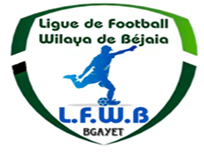 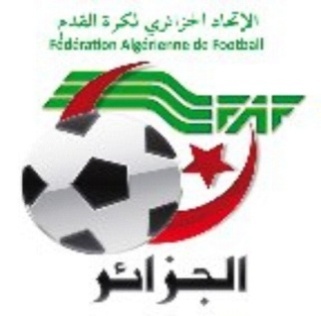 LIGUE DE  FOOTBALL  DE  LA  WILAYA  DE  BEJAIACité DES FRERES BOURENINE  BEJAIATel ( fax) 034 125 465                                                       Mail : liguefootballbejaia@gmail.comCOURRIER : ARRIVEEA - FAF / LNF / LFF/LRFA / LNF-S :LNFF : Programme des rencontres (séniors – jeunes).LRFA : Programme des rencontres (jeunes).FAF : Règlement de la cotisation annuelle 2022 (Rappel).Réglé le 09/03/2022.B –DIVERSNéant.C- D.J.S :Réunions de préparation rencontres ligue II « MOB et JSMB ».PV des réunions de préparation des rencontres ligue II.D- CLUBS :FCB : Demande d’une attestation de participation. Noté.JSB : Rapport A/S déroulement de la rencontre JSB/ESTW (U19). Noté.ESTW : Rapport A/S déroulement de la rencontre JSB/ESTW (U19). Noté.OA : Invitation à la cérémonie de clôture de la saison sportive. Noté.LIGUE DE FOOT BALL DE LA WILAYA DE BEJAIA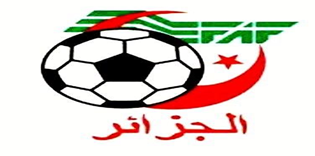 رابطة كرة القدم لولاية بجاية
DIRECTION TECHNIQUE DE WILAYA D’ARBITRAGEREUNION DU 19/04/2022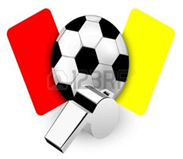 
Membres présents :Mr BOUZELMADEN   MOHAMED    PRESIDENT DTWA.Mr YAHI                   OMAR             P/C FORMATION.Mr MESSAOUDI        AISSA            MEMBRE.Mr BOUZERAR         AHMED          MEMBRE.Mr IDIRENE             ZAHIR             MEMBRE.Melle TOUATI          HASSIBA         SECRETAIRE.COURRIER ARIVEEASSOCIATIONS ET CLUBS : Néant.Arbitres : Mr NATOURI Meziane : Rapport A/S rencontre JSB/ESTW (U17).Mr CHIBOUT Ayoub : Rapport A/S rencontre JSB/ESTW (U19).DESIGNATIONDésignation des arbitres pour le 22 et 23 avril 2022.              Honneur – Pré-Honneur – Jeunes.DIRECTION ADMINISTRATION ET FINANCESREUNION DU  20-04-2022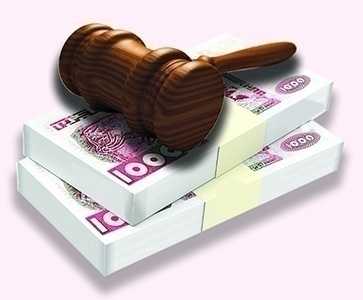 Membres présents : ABDELFETTAH       DAF      IDIRENE                 Membre      DJOUDER               SG      Ordre du jour :  Recouvrement des amendes parues au BO N° 19.Rappel Article 133 : Amendes Les amendes infligées à un club doivent être réglées dans un délai de trente (30) jours à compter de la date de notification. Passé le délai de trente (30) jours et après une dernière mise en demeure pour paiement sous huitaine, la ligue défalquera un (01) point par mois de retard à l’équipe seniors du club fautif. NOTE    AUX   CLUBSConformément aux dispositions de l’article 133 des RG relatif aux amendes, les Clubs concernés sont tenus de s’acquitter des montants indiqués ci-dessous au plus tard le Jeudi 19 Mai 2022 à 16 heure, soit en espèces soit par versement bancaire au compte B. E. A  N° : 00200040400425009397.      Après versement, il y a lieu d’adresser à la Ligue la copie du bordereau de      Versement bancaire.		ETAT RECAPITULATIF DES AMENDES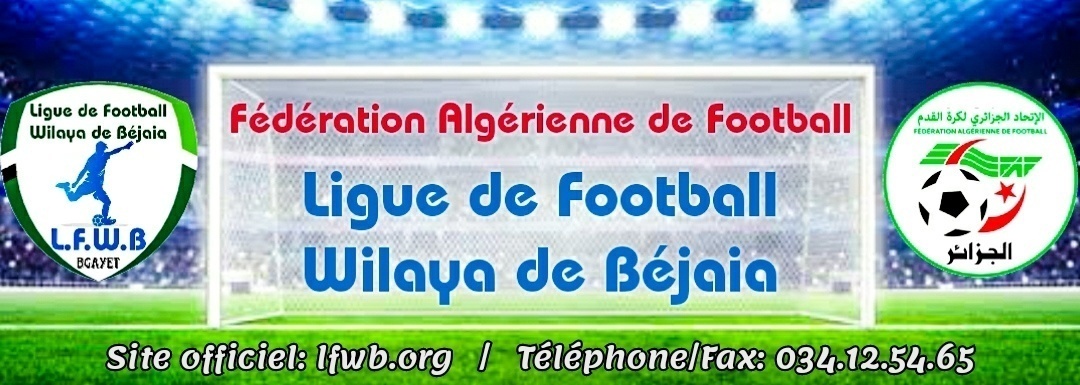 LIGUE DE FOOTBALL DE LA WILAYA DE BEJAIACOMMISSION JURIDICTIONNELLE DE DISCIPLINESéance du 21.04.2022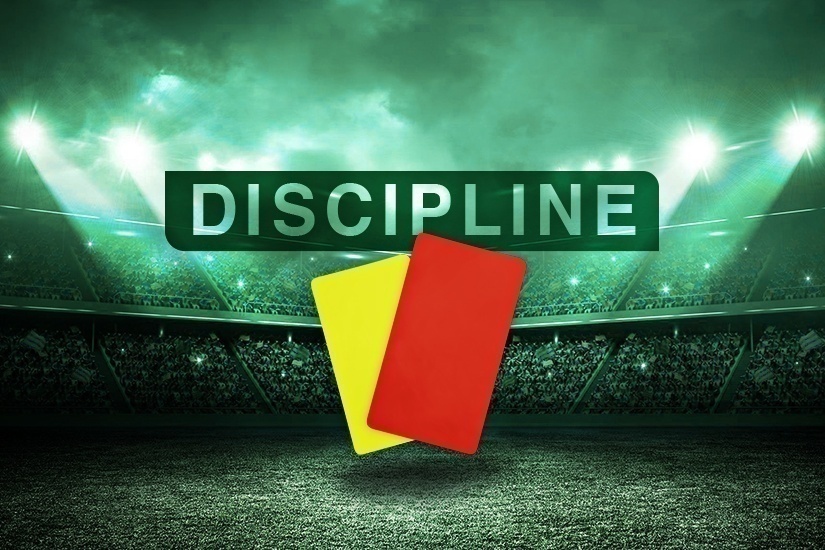 Membres présents :Melle   FRISSOU       NADIA         JURISTEMr      MEZIANE      KARIM        SecrétaireMr.     DJOUDER       MADJID      S/GENERALOrdre du jour :   Traitement des Affaires Disciplinaires.Division «  HONNEUR » Affaire n°268 : Rencontre «CRBA –CRBAR» 015.04.2022CHOUCHAA              LOUNIS                 lic n° 060077  «CRBA » Avertissement CASIDRES                     ADEL                         lic n° 060609  «CRBA» Avertissement CASYAHIAOUI                NASSIM                 lic n° 060069   «CRBA» Avertissement CASHALLOUANE          RAMY                     lic n° 061005   «CRBA » Avertissement CASCHOURAR              HANI                       lic n° 060638   «CRBAR » Avertissement CASKERROUCHE        ZINEDDINE              lic n° 060139    «CRBAR » Avertissement CASKHEMCHANE        BILLAL                     lic n° 060247    «CRBAR» Avertissement CASAffaire n°269 : Rencontre «NCB –JSIO» 15.04.2022CHABANE               NASSIM              lic n° 060243 «NCB» Avertissement JDCHACHOUA            Ab/HAMID         lic n° 060164   «NCB» Avertissement AJMOULOUDJI           Ab/REZAK         lic n° 060193   «JSIO» Avertissement JDDJOUHRI                 HAMZA              lic n° 060186  «JSIO» Avertissement AJAffaire n°270 : Rencontre «RCIA–CRBSET» 16.04.2022TRMZI                   MD/AKLI              lic n° 060101 «RCIA» Avertissement JDMESBAH               LAMINE               lic n° 060081  «RCIA» Avertissement CASSAOU                   RAFIK                    lic n° 060317  «CRBSET» Avertissement CASAffaire n°271 : Rencontre «JSBA –ARBB» 16.04.2022BARA                          RAMZI                 lic n° 060258  «ARBB » Avertissement JDBOUDJELIL                WALID                 lic n° 060568  «ARBB» Avertissement JDDivision  JEUNESU19Affaire n°272 : Rencontre  « JSB – ESTW » Du 015.04.2022ABIDER   CHAMSEDDINE   lic n° 061218 « ESTW» (02) matchs de suspension fermes pour insultes  envers officiel + amende de 7.000 DA (ART.103-RG DES)DEBICHE       Ab/LOUKI               lic n° 061332  «JSB» Avertissement CASPartie arrêtée à la 65°minute de jeu en raison d’une  mêlée général entre joueurs.Après lecture de la feuille de match. Vu les pièces versées au dossier. Après l’audition des officiels de la rencontre.Après l’audition du Président du club JSB Après l’audition de l’entraineur du club ESTW (absence du président).PAR ces motifs, la commission décideMatch perdu par pénalité à l’équipe du JSB au profit de celle de ESTW sur le score   (03) buts à ZERO (00).Amende de 5000 DA au club JSB (FAUTIF) (ART.102 /3-RG DES JEUNES) Une mise en garde est adressée à  KABIR    NAIM    Entraineur  «ESTW »   lic n° 068106 pour mauvais comportement.Une mise en garde est adressée au club JSB pour mauvaise Organisation.Une mise en garde est adressée au club ESTW pour conduite incorrect.Affaire n°273  : Rencontre  « CSATT – OCA » Du 16.04.2022BERROUANE      MOUSSA                lic n° 061320 «CSATT » Avertissement  AJIDOUGHI             NACER                  lic n° 061372  « OCA» Avertissement  AJAffaire n°274  : Rencontre  « CRBAR   - IRBBH » Du 16.04.2022OUCHENE         AREZKI                       lic n° 061003 « CRBAR» Avertissement  CASBOURAINE        RAZINE                      lic n° 061306  « CRBAR» Avertissement  CAS   BEGHREDJ         MAHMOUD             lic n° 061060  « IRBBH» Avertissement  CASTIGHERMINE    NASSIM                     lic n° 061132  « IRBBH» Avertissement  CASAprès lecture de la feuille de match.Vu le rapport de l’arbitre de la rencontre signalant  la mauvaise organisation en fin de partie et la pénétration des civiles sur le terrain qui ont agressé l’arbitre assistant.  PAR ces motifs, la commission décideAmende de 3000 DA au club CRBAR pour mauvais organisation (ART.101 RG DES JEUNES) 2° infraction (récidive).  Affaire n°275  : Rencontre  « SRBT   - RCIA» Du 15.04.2022BAHLOUL         MEROUANE               lic n° 061079 « SRBT» Avertissement  AJAROUM            ZINEDDINE                lic n° 061399  « RCIA» Avertissement  AJ Division  JEUNESU17Affaire n°276 : Rencontre  « OMC  -JSBA» Du 15.04.2022BOUSSAID       ARIS        lic n° 063092   «  OMC»     (02) matchs de suspension fermes pour voie de fait envers adversaire + amende de 1.500 DA (ART.98-RG DES JEUNES)   BAZIRI        KARIM         lic n° 062463  «  JSBA »  (02) matchs de suspension fermes pour voie de fait envers adversaire + amende de 1.500 DA (ART.98-RG DES JEUNES)   AIT YOUBA    BILAL         lic n° 062467  «  JSBA»    (02) matchs de suspension fermes pour voie de fait envers adversaire + amende de 1.500 DA (ART.98-RG DES JEUNES)   AIT  LHADJ              RABAH                 lic n° 062441  « OMC»  Avertissement AJSAADELI                 MOUSSA               lic n° 062462  « JSBA»  Avertissement CASSOUALMI               YANIS                    lic n° 062477  « JSBA»  Avertissement AJAffaire n°277    : Rencontre  « JSB  - ESTW » Du 15.04.2022GUERROUT     Ab/RAHIM   lic n° 061272 « JSB» (02) matchs de suspension fermes pour voie de fait envers adversaire + amende de 1.500 DA (ART.98-RG DES JEUNES)   BOUCHILAOUENE   YOUCEF      lic n° 062503  « ESTW» (02) matchs de suspension fermes pour voie de fait envers adversaire + amende de 1.500 DA (ART.98-RG DES)ADJAS                   Ab/RAHIM            lic n° 063146  «  JSB»  Avertissement JD     KHENTOUS        OUSSALAS              lic n° 062494  « ESTW »  Avertissement JDAffaire n°278 : Rencontre  « NBT   -CSAS» Du 16.04.2022ABDOUNE        DJALLAL                  lic n° 062018 «  CSAS »  Avertissement CAS       FERSAOUI     ZINEDINE                  lic n° 062022 «  CSAS »  Avertissement CASMOKRANI       ISLEM                        lic n° 062009 «  CSAS »  Avertissement CAS        ETAT RECAPITULATIF DES AFFAIRES DISCIPLINAIRES TRAITEESJournées du 15,  ET 16.04.2022DIRECTION DES COMPETITIONS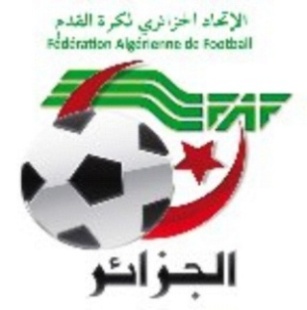 Réunion du 19-04-2022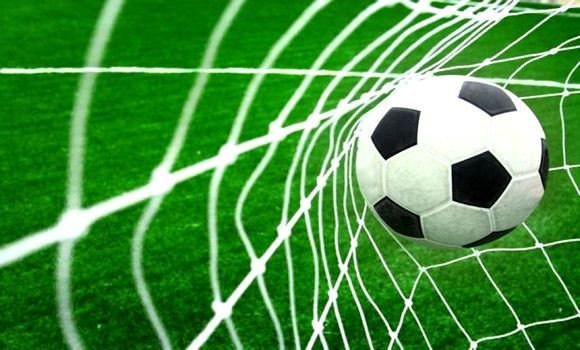 Etaient présents :   MOSTPHAOUI      LACHEMI		Président 	DJOUDER           A/MADJID             Secrétaire	TABET	         YAHIA                   Membre		                     FERRAH		MUSTAPHA	          Membre		                     BETKA		BOUZID		 MembreObjet : étude des affaires litigieusesAFFAIRE N°05 : Rencontre   USTB – GCB (U17)  du 16/04/2022Après lecture de la feuille de match Attendu que la rencontre du championnat « U17 » USTB / GCB était régulièrement programmée au stade de BENALLOUACHE ;Attendu qu’à l’heure prévue de la rencontre, les équipes des deux clubs étaient présentes sur le terrain.Attendu que l’équipe du GCB  s’est présentée avec un effectif amoindri (-11 joueurs).Attendu que, dans ce cas, la rencontre ne peut avoir lieu.Par ces motifs, la commission décide : Des sanctions suivantes :Match perdu par pénalité à l’équipe U17 du club GCB au profit de celle du club USTB sur le score de 03 buts à 00.Défalcation d’un (01) point à l’équipe U17 du club GCBAmende de 5 000,00 DA (Cinq Mille Dinars) au club GCBArt : 49 R.G  FAF JeunesAFFAIRE N°06 : Rencontre   ARBB – CRM (U19)  du 15/04/2022Après lecture de la feuille de match Attendu que la rencontre du championnat « U19 » ARBB / CRM était régulièrement programmée au stade de Barbacha ;Attendu qu’à l’heure prévue de la rencontre, les équipes des deux clubs étaient présentes sur le terrain.Attendu que l’équipe de l’ARBB  s’est présentée avec un effectif amoindri (-11 joueurs).Attendu que, dans ce cas, la rencontre ne peut avoir lieu.Par ces motifs, la commission décide : Des sanctions suivantes :Match perdu par pénalité à l’équipe U19 du club ARBB au profit de celle du club CRM sur le score de 03 buts à 00.Défalcation d’un (01) point à l’équipe U19 du club ARBBAmende de 5000,00 DA (Cinq Mille Dinars) au club ARBBArt : 49 R.G  FAF JeunesAffaire N° 07 : Match ARBB / CRM (U17) du 15-04-2022                   -  Après lecture de la feuille de match                -  Vu les pièces versées au dossier Attendu que la rencontre a bel et bien débuté au stade communal de Barbacha. Attendu qu’à la 55° minute de jeu, et suite aux mauvaises conditions climatiques (brouillard intense) rendant la visibilité difficile, l’arbitre a mis fin à la rencontre.Par ces motifs, la Commission décide :Match à reprogrammer à une date ultérieure.DIRECTION DES COMPETITIONSHONNEURPROGRAMMATION  22° JOURNEEVENDREDI 22 AVRIL 2022SAMEDI 23 AVRIL 2022**********************************PRE-HONNEURPROGRAMMATION  16° JOURNEEVENDREDI 22 AVRIL 2022SAMEDI 23 AVRIL 2022*********************************JEUNES GROUPE « 1 »PROGRAMMATION 12° JOURNEEVENDREDI 22 AVRIL 2022SAMEDI 23 AVRIL 2022**********************************JEUNES GROUPE « 2 »PROGRAMMATION 12° JOURNEE VENDREDI 22 AVRIL 2022SAMEDI 23 AVRIL 2022**********************************JEUNES GROUPE « 3 »PROGRAMMATION 11° JOURNEE VENDREDI 22 AVRIL 2022SAMEDI 23 AVRIL 2022**********************************JEUNES GROUPE « A »PROGRAMMATION 12° JOURNEE SAMEDI 23 AVRIL 2022**********************************JEUNES GROUPE « B »PROGRAMMATION 12° JOURNEEVENDREDI 22 AVRIL 2022SAMEDI 23 AVRIL 2022**********************************JEUNES GROUPE « C »PROGRAMMATION 11° JOURNEE VENDREDI 22 AVRIL 2022SAMEDI 23 AVRIL 2022*********************************JEUNES GROUPE « D »PROGRAMMATION 12° JOURNEEVENDREDI 22 AVRIL 2022**********************************SOUS TOUTES RESERVES DE CHANGEMENT.DIVISION HONNEURCLASSEMENT 21° JOURNEESOUS TOUTES RESERVES.DIVISION PRE-HONNEURCLASSEMENT 15° JOURNEESOUS TOUTES RESERVES.Fédération Algérienne de Football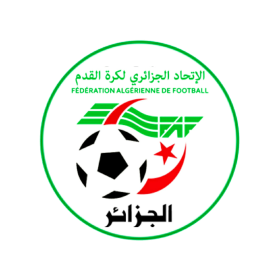 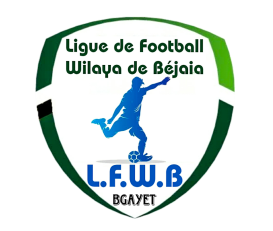 Ligue de Football de la Wilaya de BéjaiaRésultats et Classement Championnat des JeunesGroupe « 01 » - Catégorie U15SOUS TOUTES RESERVES.Fédération Algérienne de FootballLigue de Football de la Wilaya de BéjaiaRésultats et Classement Championnat des JeunesGroupe « 01 » - Catégorie U19SOUS TOUTES RESERVES.Fédération Algérienne de FootballLigue de Football de la Wilaya de BéjaiaRésultats et Classement Championnat des JeunesGroupe « 02 » - Catégorie U15Résultats et Classement Championnat des JeunesGroupe « 02 » - Catégorie U17SOUS TOUTES RESERVES.Fédération Algérienne de FootballLigue de Football de la Wilaya de BéjaiaRésultats et Classement Championnat des JeunesGroupe « 02 » - Catégorie U19SOUS TOUTES RESERVES.Fédération Algérienne de FootballLigue de Football de la Wilaya de BéjaiaRésultats et Classement Championnat des JeunesGroupe « 03 » - Catégorie U15Résultats et Classement Championnat des JeunesGroupe « 03 » - Catégorie U17SOUS TOUTES RESERVES.Fédération Algérienne de FootballLigue de Football de la Wilaya de BéjaiaRésultats et Classement Championnat des JeunesGroupe « 03 » - Catégorie U19SOUS TOUTES RESERVES.Fédération Algérienne de FootballLigue de Football de la Wilaya de BéjaiaRésultats et Classement Championnat des JeunesGroupe « A » - Catégorie U15Résultats et Classement Championnat des JeunesGroupe « A » - Catégorie U17SOUS TOUTES RESERVES.Fédération Algérienne de FootballLigue de Football de la Wilaya de BéjaiaRésultats et Classement Championnat des JeunesGroupe « B » - Catégorie U15Résultats et Classement Championnat des JeunesGroupe « B » - Catégorie U17SOUS TOUTES RESERVES.Fédération Algérienne de FootballLigue de Football de la Wilaya de BéjaiaRésultats et Classement Championnat des JeunesGroupe « C » - Catégorie U15Résultats et Classement Championnat des JeunesGroupe « C » - Catégorie U17SOUS TOUTES RESERVES.Fédération Algérienne de FootballLigue de Football de la Wilaya de BéjaiaRésultats et Classement Championnat des JeunesGroupe « D » - Catégorie U15Résultats et Classement Championnat des JeunesGroupe « D » - Catégorie U17SOUS TOUTES RESERVES.COMMISSIONS TRAVAUX 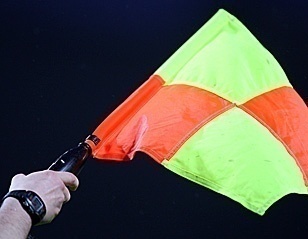 Désignation des arbitres pour les rencontres séniors (honneur – Pré-Honneur) du vendredi 22 et samedi 23 Avril 2022.Désignation des arbitres pour les rencontres Jeunes du vendredi 22 et samedi 23 Avril 2022. 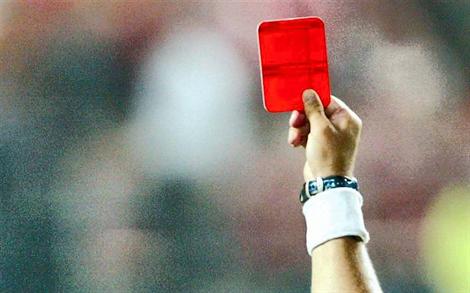 Etude de 11 affaires disciplinaires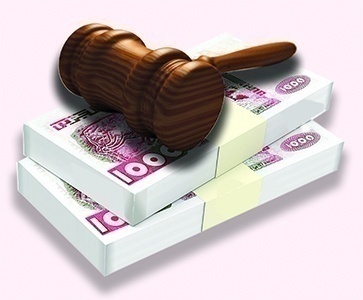 Etat des amendes.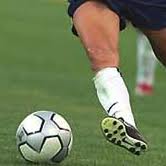 Programmation de la 22° journée Séniors Honneur.Programmation de la 16° journée Séniors Pré-Honneur.Homologation des résultats de la 21° journée « Honneur » séniors.Classement « Honneur» séniors.Homologation des résultats de la 15°  journée « Pré-Honneur » séniors.Classement « Pré-Honneur» séniors.Programmation de la 12°  journée catégorie jeunes.Groupe  2 (U15-U17-U19)Groupe A, B, C et D (U15-U17)11° journée : Groupe  3 (U15-U17-U19).                   : Groupe  C (U15-U17).Classements jeunes.Organisation des journées pédagogiques au profit des entraineurs.Plateaux U13 :Vendredi 22/04/2022 à Aokas.Samedi 23/04/2022 à Tazmalt.N°CLUBDIVISIONAMENDE CJDAMENDE  DOC1CRB AIT R’ZINEHONNEUR3 000,002JSB AMIZOURHONNEUR3 000,003O M’CISNAHONNEUR1 500,004ARB BARBACHAHONNEUR5 000,005ES TIZI WERPRE-HONNEUR8 500,006JS BEJAIAPRE-HONNEUR6 500,007GC BEJAIAJEUNES5 000,00N°CLUBDIVISIONAMENDE PVDELAI DE PAYEMENT 2ES TIZI WERPRE-HONNEUR1 000,00N° 1514 Avril 20221ES TIZI WERPRE-HONNEUR6 500,00N° 1621 Avril 20223JS CHEMINI6 000,001O M’CISNAHONNEUR2 500,00N° 1728 Avril 20223NC BEJAIAHONNEUR1 500,00N° 1728 Avril 20224CS P. CIVILEHONNEUR1 000,00N° 1728 Avril 20225CSA TIZI TIFRAPRE-HONNEUR2 500,00N° 1728 Avril 20221JS MELBOUHONNEUR10 000,00N° 1805 Mai 20221AS TAASSASTHONNEUR500,00N° 1912 Mai 20222JSB AMIZOURHONNEUR3 000,00N° 1912 Mai 20223AS OUED GHIRHONNEUR5 000,00N° 1912 Mai 20224ARB BARBACHAHONNEUR5 000,00N° 1912 Mai 20225ES TIZI WERPRE-HONNEUR1 000,00N° 1912 Mai 20226CSA TIZI TIFRAPRE-HONNEUR8 500,00N° 1912 Mai 20227GC BEJAIAJEUNES1 500,00N° 1912 Mai 20228BC EL KSEURJEUNES5 000,00N° 1912 Mai 2022CRB AIT R’ZINEHONNEUR3 000,00N° 2019 Mai 2022JSB AMIZOUR3 000,00O M’CISNA1 500,00ARB BARBACHA5 000,00ES TIZI WERPRE-HONNEUR8 500,00JS BEJAIA6 500,00GC BEJAIAJEUNES5 000,00Désignation des sanctionsSeniorsSeniors JeunesTotalDésignation des sanctionsHon.P-Hon. JeunesTotalNombre d’affaires04-0711Avertissements16-1733Contestations décisions----Expulsions joueurs--0606Expulsions dirigeants-.0101Conduite incorrect----StadesRencontresRencontresHorairesTASKRIOUTJS MelbouCS P. Civile14 H 30NACERIAJS I. OuazzougAS Taassast14 H 30M’CISNAO M’CisnaRC Ighil Ali14 H 30AIT R’ZINECRB Ait R’ZineJSB Amizour14 H 30StadesRencontresRencontresHorairesNACERIANC Bejaia FE Tazmalt14 H 30S.E.TENINECRB S.E.Tenine CRB Aokas 14 H 30BARBACHAARB BarbachaAS Oued Ghir14 H 00StadesRencontresRencontresHorairesAKFADOUOC Akfadou JS Bejaia14 H 30StadesRencontresRencontresHorairesTAZMALTSRB TazmaltCR Mellala14 H 00BENI MANSOURUS Beni MansourJS Chemini14 H 00BOUHAMZAIRB Bouhamza ES Tizi Wer14 H 00CHEMINICSA Tizi TifraOS Tazmalt14 H 00Stades		Rencontres		RencontresU15U17U19BENAL. ANNEXEJS I. OuazzougCRB Aokas09 H 3011 H 0012 H 30S.E.TENINECRB S.E.TenineES Tizi Wer10 H 3012 H 0014 H 00NACERIANC BejaiaAS Taassast09 H 0010 H 3012 H 30Stades		Rencontres		RencontresU15U17U19BENAL. PRINCIPALCS P. Civile JS Bejaia09 H 0013 H 0014 H 30EXEMPTJS MelbouJS MelbouJS MelbouJS MelbouJS MelbouStadesRencontresRencontresU15U17U19CHEMINI JS CHEMINI CR Mellala 10 H 3012 H 0014 H 00AMIZOURJSB AmizourARB Barbacha12 H 0013 H 3015 H 00OUED GHIRAS Oued Ghir CSA Ttizi Tifra10 H 3012 H 0014 H 00StadesRencontresRencontresU15U17U19AKFADOUOC AkfadouO M’Cisna10 H 3012 H 0014 H 00StadesRencontresRencontresU15U17U19BOUDJELLILCS BOUDJELLILSRB TAZMALT10 H 3012 H 0014 H 00BOUHAMZAIRB BOUHAMZAUS B. MANSOUR10 H 3012 H 0014 H 00TAZMALTOS TAZMALTFE TAZMALT10 H 3012 H 0014 H 00StadesRencontresRencontresU15U17U19AIT R’ZINERC IGHIL ALICRB AIT R’ZINE 10 H 3012 H 0014 H 00StadesRencontresRencontresU15U17TAMRIDJETJS TAMRIDJET FCR OUED GHIR11 H 0013 H 00BENAL. ANNEXEFC BEJAIA UST BEJAIA09 H 0010 H 30BENAL. ANNEXEGC BEJAIA AEF SAHEL 13 H 0014 H 30EXEMPTBC EL KSEURBC EL KSEURBC EL KSEURBC EL KSEURStadesRencontresRencontresU15U17AIT SMAILCSA A. AIT SMAILASTI DARGUINA11 H 0013 H 00StadesRencontresRencontresU15U17DARGUINAOM DARGUINA US TAMRIDJET11 H 0013 H 00AOKASJSC AOKAS NB TASKRIOUT11 H 0013 H 00TASKRIOUTCSA OULED SAADA AS S.E.TENINE 11 H 0013 H 00StadesRencontresRencontresU15U17BENAL. ANNEXEGOURAYA BEJAIA AWFS BEJAIA 14 H 30-------------AMIZOURJSA AMIZOUR AJST ADEKAR 09 H 0010 H 30StadesRencontresRencontresU15U17NACERIAGOURAYA BEJAIA AWFS BEJAIA ------------09 H 00SIDI AICHNRB SEMAOUNBEJAIA FC11 H 0013 H 00EXEMPTCR BEJAIACR BEJAIACR BEJAIACR BEJAIAStadesRencontresRencontresU15U17AKFADOUEL FLAYE ACS JS ICHELLADHEN 10 H 0011 H 30AKBOUASS AKBOUWRB OUZELLAGUEN11 H 0013 H 00OUZELLAGUENASEC AWZELLAGUEN ES BENI MAOUCHE11 H 0013 H 00RENCONTRES21° JOURNEERESULTATSASOG / AST01 – 06 CSPC / OMC01 – 03 JSBA / ARBB01 – 03FET / JSM04 – 01   RCIA / CRBSET00 – 01  CRBA / CRBAR03 – 00  NCB / JSIO01 – 02   CLAS.CLUBSPTSJGNPBPBCDIF.Obs.01FE TAZMALT57211803006409+5502CRB S. EL TENINE54211703015008+4203JS MELBOU38211105052318+0504JSB AMIZOUR33211003083123+0805CRB AOKAS31210904082518+0706JS I. OUAZZOUG30210806072421+03--AS OUED GHIR30211103072624+02 - 0608ARB BARBACHA27210706081623-0709O M’CISNA25210704102925+0410AS TAASSAST22210604112435-1111NC BEJAIA20210602131434-2012RC IGHIL ALI19210504121529-1413CRB AIT RZINE14210208111038-2814CS P.CIVILE05210005161359-46RENCONTRES15° JOURNEERESULTATSJSC / OCA02 – 02CSATT / SRBT01 – 07  JSB / CRM03 – 01ESTW / USBM01 – 05   OST / IRBBH03 – 00CLAS.CLUBSPTSJGNPBPBCDIF.Obs.01SRB TAZMALT40151301015308+4502US BENI MANSOUR36151103013409+2503CR MELLALA30150903032815+1304OS TAZMALT25150801061916+0305OC AKFADOU20150602072126-05--ES TIZI WER20150602071421-0707CSA TIZI TIFRA19150601082433-0908IRB BOUHAMZA09150203101235-2509JS CHEMINI08150105091726-0910JS BEJAIA04150201121346-33 - 0311ème Journée11ème Journée11ème JournéeJS Melbou 1-6CRB S.E.TenineJS Béjaia 2-1ES Tizi WerAS Taassast 0-6CS P. CivileCRB Aokas 4-3NC BéjaiaJS Ighil Ouazoug (Exempt)JS Ighil Ouazoug (Exempt)JS Ighil Ouazoug (Exempt)12ème Journée (Prochaine matchs)12ème Journée (Prochaine matchs)12ème Journée (Prochaine matchs)NC Béjaia  vsAS TaassastJS I. Ouazoug  vsCRB AokasCS P. Civile  vsJS BéjaiaCRB S.E.Tenine  vsES Tizi WerJS Melbou (Exempt)JS Melbou (Exempt)JS Melbou (Exempt)Classement Catégorie U15 – GROUPE « 01 »Classement Catégorie U15 – GROUPE « 01 »Classement Catégorie U15 – GROUPE « 01 »Classement Catégorie U15 – GROUPE « 01 »Classement Catégorie U15 – GROUPE « 01 »Classement Catégorie U15 – GROUPE « 01 »Classement Catégorie U15 – GROUPE « 01 »Classement Catégorie U15 – GROUPE « 01 »Classement Catégorie U15 – GROUPE « 01 »Classement Catégorie U15 – GROUPE « 01 »Classement EquipesClassement EquipesPtsVNDBPBCDiffMJ1  CRB S.E.Tenine301000006111+50102CS P. Civile220701023613+2310--JS I. Ouazoug220701012213+09094CRB Aokas190601031916+03105JS Melbou100301061720-0310 6ES Tizi Wer090300072027-07107JS Béjaia080202060943-34108AS Taassast070201061025-15109NC Béjaia010001081340-2709Résultats et Classement Championnat des JeunesGroupe « 01 » - Catégorie U17Résultats et Classement Championnat des JeunesGroupe « 01 » - Catégorie U17Résultats et Classement Championnat des JeunesGroupe « 01 » - Catégorie U17Résultats et Classement Championnat des JeunesGroupe « 01 » - Catégorie U17Résultats et Classement Championnat des JeunesGroupe « 01 » - Catégorie U17Résultats et Classement Championnat des JeunesGroupe « 01 » - Catégorie U17Résultats et Classement Championnat des JeunesGroupe « 01 » - Catégorie U17Résultats et Classement Championnat des JeunesGroupe « 01 » - Catégorie U17Résultats et Classement Championnat des JeunesGroupe « 01 » - Catégorie U17Résultats et Classement Championnat des JeunesGroupe « 01 » - Catégorie U1711ème Journée11ème Journée11ème JournéeJS Melbou 1-2CRB S.E.TenineJS Béjaia 0-2ES Tizi WerAS Taassast 3-2CS P. CivileCRB Aokas 3-1NC BéjaiaJS Ighil Ouazoug (Exempt)JS Ighil Ouazoug (Exempt)JS Ighil Ouazoug (Exempt)12ème Journée (Prochaine matchs)12ème Journée (Prochaine matchs)12ème Journée (Prochaine matchs)NC Béjaia  vsAS TaassastJS I. Ouazoug  vsCRB AokasCS P. Civile  vsJS BéjaiaCRB S.E.Tenine  vsES Tizi WerJS Melbou (Exempt)JS Melbou (Exempt)JS Melbou (Exempt)Classement Catégorie U17 – GROUPE « 01 »Classement Catégorie U17 – GROUPE « 01 »Classement Catégorie U17 – GROUPE « 01 »Classement Catégorie U17 – GROUPE « 01 »Classement Catégorie U17 – GROUPE « 01 »Classement Catégorie U17 – GROUPE « 01 »Classement Catégorie U17 – GROUPE « 01 »Classement Catégorie U17 – GROUPE « 01 »Classement Catégorie U17 – GROUPE « 01 »Classement Catégorie U17 – GROUPE « 01 »Classement EquipesClassement EquipesPtsVNDBPBCDiffMJ1CRB Aokas240703004411+33102JS Melbou210603013514+21103  CRB S.E.Tenine180503022116+05104AS Taassast170502031613+03105ES Tizi Wer140402042018+02106NC Béjaia130304022721+06097JS I. Ouazoug090300061222-10098JS Béjaia060103061524-09109CS P. Civile000000100652-461011ème Journée11ème Journée11ème JournéeJS Melbou 2-1CRB S.E.TenineJS Béjaia Aff.ES Tizi WerAS Taassast 5-2CS P. CivileCRB Aokas 0-3NC BéjaiaJS Ighil Ouazoug (Exempt)JS Ighil Ouazoug (Exempt)JS Ighil Ouazoug (Exempt)12ème Journée (Prochaine matchs)12ème Journée (Prochaine matchs)12ème Journée (Prochaine matchs)NC Béjaia  vsAS TaassastJS I. Ouazoug  vsCRB AokasCS P. Civile  vsJS BéjaiaCRB S.E.Tenine  vsES Tizi WerJS Melbou (Exempt)JS Melbou (Exempt)JS Melbou (Exempt)Classement Catégorie U19– GROUPE « 01 »Classement Catégorie U19– GROUPE « 01 »Classement Catégorie U19– GROUPE « 01 »Classement Catégorie U19– GROUPE « 01 »Classement Catégorie U19– GROUPE « 01 »Classement Catégorie U19– GROUPE « 01 »Classement Catégorie U19– GROUPE « 01 »Classement Catégorie U19– GROUPE « 01 »Classement Catégorie U19– GROUPE « 01 »Classement Catégorie U19– GROUPE « 01 »Classement EquipesClassement EquipesPtsVNDBPBCDiffMJ1JS Melbou280901003008+22102  CRB S.E.Tenine210700032712+15103AS Taassast170502032916+13104NC Béjaia160600032512+1309--CRB Aokas160501042112+09106ES Tizi Wer13040104181800097JS I. Ouazoug090203041009+01098JS Béjaia040101071332-19099CS P. Civile000000101264-521011ème Journée11ème Journée11ème JournéeARB Barbacha 2-3CR MellalaCSA Tizi Tifra 1-9OC AkfadouO M’Cisna 3-1JSB AmizourAS Oued Ghir 1-4JS Chemini12ème Journée (Prochaine matchs)12ème Journée (Prochaine matchs)12ème Journée (Prochaine matchs)OC Akfadou  vsO M’CisnaAS Oued Ghir  vsCSA Tizi TifraJS Chemini  vsCR MellalaJSB Amizour  vsARB BarbachaClassement Catégorie U15 – GROUPE « 02 »Classement Catégorie U15 – GROUPE « 02 »Classement Catégorie U15 – GROUPE « 02 »Classement Catégorie U15 – GROUPE « 02 »Classement Catégorie U15 – GROUPE « 02 »Classement Catégorie U15 – GROUPE « 02 »Classement Catégorie U15 – GROUPE « 02 »Classement Catégorie U15 – GROUPE « 02 »Classement Catégorie U15 – GROUPE « 02 »Classement Catégorie U15 – GROUPE « 02 »Classement EquipesClassement EquipesPtsVNDBPBCDiffMJ1OC Akfadou270803004208+34112O M’Cisna230702023323+10113JS Chemini200602034123+1811--AS Oued Ghir200602033218+14115CR Mellala170502043029+01116JSB Amizour100301072333-10117ARB Barbacha080202072331-08118CSA Tizi Tifra010001101378-651111ème Journée11ème Journée11ème JournéeARB Barbacha N/JCR MellalaCSA Tizi Tifra 0-4OC AkfadouO M’Cisna 1-4JSB AmizourAS Oued Ghir 1-1JS Chemini12ème Journée (Prochaine matchs)12ème Journée (Prochaine matchs)12ème Journée (Prochaine matchs)OC Akfadou  vsO M’CisnaAS Oued Ghir  vsCSA Tizi TifraJS Chemini  vsCR MellalaJSB Amizour  vsARB BarbachaClassement Catégorie U17 – GROUPE « 02 »Classement Catégorie U17 – GROUPE « 02 »Classement Catégorie U17 – GROUPE « 02 »Classement Catégorie U17 – GROUPE « 02 »Classement Catégorie U17 – GROUPE « 02 »Classement Catégorie U17 – GROUPE « 02 »Classement Catégorie U17 – GROUPE « 02 »Classement Catégorie U17 – GROUPE « 02 »Classement Catégorie U17 – GROUPE « 02 »Classement Catégorie U17 – GROUPE « 02 »Classement EquipesClassement EquipesPtsVNDBPBCDiffMJ1JSB Amizour311001006308+55112OC Akfadou220505012810+18113O M’Cisna190601042827+01114CSA Tizi Tifra150403042232-10115CR Mellala080105040613-07106ARB Barbacha070104051530-1510--JS Chemini070104061128-17118AS Oued Ghir060006050531-271111ème Journée11ème Journée11ème JournéeARB Barbacha Aff.CR MellalaCSA Tizi Tifra 0-3OC AkfadouO M’Cisna 1-1JSB AmizourAS Oued Ghir 2-7JS Chemini12ème Journée (Prochaine matchs)12ème Journée (Prochaine matchs)12ème Journée (Prochaine matchs)OC Akfadou  vsO M’CisnaAS Oued Ghir  vsCSA Tizi TifraJS Chemini  vsCR MellalaJSB Amizour  vsARB BarbachaClassement Catégorie U19 – GROUPE « 02 »Classement Catégorie U19 – GROUPE « 02 »Classement Catégorie U19 – GROUPE « 02 »Classement Catégorie U19 – GROUPE « 02 »Classement Catégorie U19 – GROUPE « 02 »Classement Catégorie U19 – GROUPE « 02 »Classement Catégorie U19 – GROUPE « 02 »Classement Catégorie U19 – GROUPE « 02 »Classement Catégorie U19 – GROUPE « 02 »Classement Catégorie U19 – GROUPE « 02 »Classement Catégorie U19 – GROUPE « 02 »Classement EquipesClassement EquipesPtsVNDBPBCDiffMJObs.1JSB Amizour270803003404+30112OC Akfadou250704003506+29113JS Chemini220604013007+23114CR Mellala170502033215+17105O M’Cisna100204052223-0111--CSA Tizi Tifra100301071929-10117AS Oued Ghir040101091651-35118ARB Barbacha020101081360-4710- 0210ème Journée10ème Journée10ème JournéeCRB Ait R’Zine 0-3IRB BouhamzaSRB Tazmalt 2-0RC Ighil AliFE Tazmalt27-0CS BoudjellilUS Beni Mansour 0-3OS Tazmalt11ème Journée (Prochaine Matchs)11ème Journée (Prochaine Matchs)11ème Journée (Prochaine Matchs)IRB Bouhamza  vsUS Beni MansourRC Ighil Ali  vsCRB Ait R’ZineCS Boudjellil  vsSRB TazmaltOS Tazmalt  vsFE TazmaltClassement Catégorie U15 – GROUPE « 03 »Classement Catégorie U15 – GROUPE « 03 »Classement Catégorie U15 – GROUPE « 03 »Classement Catégorie U15 – GROUPE « 03 »Classement Catégorie U15 – GROUPE « 03 »Classement Catégorie U15 – GROUPE « 03 »Classement Catégorie U15 – GROUPE « 03 »Classement Catégorie U15 – GROUPE « 03 »Classement Catégorie U15 – GROUPE « 03 »Classement Catégorie U15 – GROUPE « 03 »Classement EquipesClassement EquipesPtsVNDBPBCDiffMJ1FE Tazmalt270900016008+52102SRB Tazmalt190601032513+12103OS Tazmalt180600042511+1410--US Beni Mansour18060004181800105IRB Bouhamza170502031813+05106RC Ighil Ali120400061614+02107CRB Ait R’Zine060200080933-24108CS Boudjellil010001090162-611010ème Journée10ème Journée10ème JournéeCRB Ait R’Zine 1-0IRB BouhamzaSRB Tazmalt 3-0RC Ighil AliFE Tazmalt 5-1CS BoudjellilUS Beni Mansour 3-0OS Tazmalt11ème Journée (Prochaine Matchs)11ème Journée (Prochaine Matchs)11ème Journée (Prochaine Matchs)IRB Bouhamza  vsUS Beni MansourRC Ighil Ali  vsCRB Ait R’ZineCS Boudjellil  vsSRB TazmaltOS Tazmalt  vsFE TazmaltClassement Catégorie U17 – GROUPE « 03 »Classement Catégorie U17 – GROUPE « 03 »Classement Catégorie U17 – GROUPE « 03 »Classement Catégorie U17 – GROUPE « 03 »Classement Catégorie U17 – GROUPE « 03 »Classement Catégorie U17 – GROUPE « 03 »Classement Catégorie U17 – GROUPE « 03 »Classement Catégorie U17 – GROUPE « 03 »Classement Catégorie U17 – GROUPE « 03 »Classement Catégorie U17 – GROUPE « 03 »Classement EquipesClassement EquipesPtsVNDBPBCDiffMJ1SRB Tazmalt280901003505+30102US Beni Mansour210603011911+08103FE Tazmalt180503022112+09104IRB Bouhamza140402031512+03105RC Ighil Ali130401050812-04106CRB Ait R’Zine110302051117-06107OS Tazmalt05010207  0414-10108CS Boudjellil030100090431-271010ème Journée10ème Journée10ème JournéeCRB Ait R’Zine 1-3IRB BouhamzaSRB Tazmalt 2-1RC Ighil AliFE Tazmalt 5-1CS BoudjellilUS Beni Mansour 4-6OS Tazmalt11ème Journée (Prochaine Matchs)11ème Journée (Prochaine Matchs)11ème Journée (Prochaine Matchs)IRB Bouhamza  vsUS Beni MansourRC Ighil Ali  vsCRB Ait R’ZineCS Boudjellil  vsSRB TazmaltOS Tazmalt  vsFE TazmaltClassement Catégorie U19 – GROUPE « 03 »Classement Catégorie U19 – GROUPE « 03 »Classement Catégorie U19 – GROUPE « 03 »Classement Catégorie U19 – GROUPE « 03 »Classement Catégorie U19 – GROUPE « 03 »Classement Catégorie U19 – GROUPE « 03 »Classement Catégorie U19 – GROUPE « 03 »Classement Catégorie U19 – GROUPE « 03 »Classement Catégorie U19 – GROUPE « 03 »Classement Catégorie U19 – GROUPE « 03 »Classement EquipesClassement EquipesPtsVNDBPBCDiffMJ1FE Tazmalt240800022713+15102CRB Ait R’Zine210700032010+10103OS Tazmalt190601032315+08104IRB Bouhamza160501042817+11105RC Ighil Ali150403031613+03106SRB Tazmalt140402041517-02107US Beni Mansour040101081132-2110--CS Boudjellil040101080729-221011ème Journée11ème Journée11ème JournéeFC Béjaia  0-5FC R. Oued GhirUST Béjaia  6-0GC BéjaiaJS Tamridjet  0-7BC El KseurAEF Sahel (Exempt)AEF Sahel (Exempt)AEF Sahel (Exempt)Classement Catégorie U15 – GROUPE « A »Classement Catégorie U15 – GROUPE « A »Classement Catégorie U15 – GROUPE « A »Classement Catégorie U15 – GROUPE « A »Classement Catégorie U15 – GROUPE « A »Classement Catégorie U15 – GROUPE « A »Classement Catégorie U15 – GROUPE « A »Classement Catégorie U15 – GROUPE « A »Classement Catégorie U15 – GROUPE « A »Classement Catégorie U15 – GROUPE « A »Classement EquipesClassement EquipesPtsVNDBPBCDiffMJ1BC El Kseur250801014406+38102FC Réunion Oued Ghir220701023815+23103UST Béjaia160404012912+17094FC Béjaia120400052529-04095AEF Sahel110302042014+06096GC Béjaia050102071049-39107JS Tamridjet020002070647-410911ème Journée11ème Journée11ème JournéeFC Béjaia 0-3FC R. Oued GhirUST Béjaia 3-0GC BéjaiaJS Tamridjet 0-4BC El KseurAEF Sahel (Exempt)AEF Sahel (Exempt)AEF Sahel (Exempt)Classement Catégorie U17 – GROUPE « A »Classement Catégorie U17 – GROUPE « A »Classement Catégorie U17 – GROUPE « A »Classement Catégorie U17 – GROUPE « A »Classement Catégorie U17 – GROUPE « A »Classement Catégorie U17 – GROUPE « A »Classement Catégorie U17 – GROUPE « A »Classement Catégorie U17 – GROUPE « A »Classement Catégorie U17 – GROUPE « A »Classement Catégorie U17 – GROUPE « A »Classement Catégorie U17 – GROUPE « A »Classement EquipesClassement EquipesPtsVNDBPBCDiffMJObs.1BC El Kseur240800023913+26102UST Béjaia220701013910+29093FC Réunion Oued Ghir190601033109+22104AEF Sahel150500042820+08095FC Béjaia12040005171700096JS Tamridjet040101070730-23097GC Béjaia000001090366-6310- 0111ème Journée11ème Journée11ème JournéeNB Taskriout 1-7CSA A. Ait SmailJSC Aokas 3-0CSA Ouled SaadaASTI Derguina0-14OM derguinaUS Tamridjet 1-3AS S.E.TenineClassement Catégorie U15 – GROUPE « B »Classement Catégorie U15 – GROUPE « B »Classement Catégorie U15 – GROUPE « B »Classement Catégorie U15 – GROUPE « B »Classement Catégorie U15 – GROUPE « B »Classement Catégorie U15 – GROUPE « B »Classement Catégorie U15 – GROUPE « B »Classement Catégorie U15 – GROUPE « B »Classement Catégorie U15 – GROUPE « B »Classement Catégorie U15 – GROUPE « B »Classement EquipesClassement EquipesPtsVNDBPBCDiffMJ1 JSC Aokas240703012118+13112 AS S.E. Tenine230702024614+32113 CSA  Assirem Ait Smail200602033417+17114 CSA Ouled Saada190601043518+1711-- US Timridjet190601043118+13116 OM Derguina120303053319+14117 NB Taskriout090300082335-12118 ASTI Derguina000000110599-941111ème Journée11ème Journée11ème JournéeNB Taskriout 2-1CSA A. Ait SmailJSC Aokas 3-0CSA Ouled SaadaASTI Derguina 0-2OM derguinaUS Tamridjet 1-3AS S.E.TenineClassement Catégorie U17 – GROUPE « B »Classement Catégorie U17 – GROUPE « B »Classement Catégorie U17 – GROUPE « B »Classement Catégorie U17 – GROUPE « B »Classement Catégorie U17 – GROUPE « B »Classement Catégorie U17 – GROUPE « B »Classement Catégorie U17 – GROUPE « B »Classement Catégorie U17 – GROUPE « B »Classement Catégorie U17 – GROUPE « B »Classement Catégorie U17 – GROUPE « B »Classement EquipesClassement EquipesPtsVNDBPBCDiffMJ1 JSC Aokas260802013710+2711-- AS S.E. Tenine260802013114+17113 NB Taskriout240703012407+17114 CSA Ouled Saada220701033719+18115 CSA Assirem Ait Smail110302042925+04116 OM Derguina100301071434-20117 US Timridjet050102081322-09118 ASTI Derguina010001100355-521111ème Journée11ème Journée11ème JournéeCR Béjaia 0-4Béjaia FCGouraya Béjaia 2-0AJST AdekarJSA Amizour 6-1NRB SemaounAWFS Béjaia (Exempt)AWFS Béjaia (Exempt)AWFS Béjaia (Exempt)Classement Catégorie U15 – GROUPE « C »Classement Catégorie U15 – GROUPE « C »Classement Catégorie U15 – GROUPE « C »Classement Catégorie U15 – GROUPE « C »Classement Catégorie U15 – GROUPE « C »Classement Catégorie U15 – GROUPE « C »Classement Catégorie U15 – GROUPE « C »Classement Catégorie U15 – GROUPE « C »Classement Catégorie U15 – GROUPE « C »Classement Catégorie U15 – GROUPE « C »Classement EquipesClassement EquipesPtsVNDBPBCDiffMJ1Béjaia FC250801003406+28092JSA Amizour180600032009+11093CR Béjaia15050004161600094AWFS Béjaia120303021108+03085Gouraya Béjaia110302031714+03086AJST Adekar040101060518-13087NRB Samaoun020002070636-300911ème Journée11ème Journée11ème JournéeCR Béjaia 2-1Béjaia FCGouraya Béjaia 0-3AJST AdekarJSA Amizour 2-0NRB SemaounAWFS Béjaia (Exempt)AWFS Béjaia (Exempt)AWFS Béjaia (Exempt)Classement Catégorie U17 – GROUPE « C »Classement Catégorie U17 – GROUPE « C »Classement Catégorie U17 – GROUPE « C »Classement Catégorie U17 – GROUPE « C »Classement Catégorie U17 – GROUPE « C »Classement Catégorie U17 – GROUPE « C »Classement Catégorie U17 – GROUPE « C »Classement Catégorie U17 – GROUPE « C »Classement Catégorie U17 – GROUPE « C »Classement Catégorie U17 – GROUPE « C »Classement EquipesClassement EquipesPtsVNDBPBCDiffMJ1JSA Amizour200602012108+13092AWFS Béjaia150403011406+08083AJST Adekar140402021809+09084CR Béjaia1304010414140009--Béjaia FC130401041314-01096NRB Samaoun050102050623-17097Gouraya Béjaia040101060316-130811ème Journée11ème Journée11ème JournéeES Beni Maouche 1-1El Felaye ACSWRB Ouzelaguen 6-1ASEC AwzelaguenASS Akbou 0-1JS IchelladhenClassement Catégorie U15 – GROUPE « D »Classement Catégorie U15 – GROUPE « D »Classement Catégorie U15 – GROUPE « D »Classement Catégorie U15 – GROUPE « D »Classement Catégorie U15 – GROUPE « D »Classement Catégorie U15 – GROUPE « D »Classement Catégorie U15 – GROUPE « D »Classement Catégorie U15 – GROUPE « D »Classement Catégorie U15 – GROUPE « D »Classement Catégorie U15 – GROUPE « D »Classement EquipesClassement EquipesPtsVNDBPBCDiffMJ1   ES Beni Maouche200602012304+19092  El Felaye ACS150403021516-01093   ASEC Awzelaguen120303031522-07094   WRB Ouzellaguen100301051918+0109--  JS Ichelladhen10030105111100096     ASS Akbou090300061020-100911ème Journée11ème Journée11ème JournéeES Beni Maouche 1-1El Felaye ACSWRB Ouzelaguen 4-0ASEC AwzelaguenASS Akbou 0-1JS IchelladhenClassement Catégorie U17 – GROUPE « D »Classement Catégorie U17 – GROUPE « D »Classement Catégorie U17 – GROUPE « D »Classement Catégorie U17 – GROUPE « D »Classement Catégorie U17 – GROUPE « D »Classement Catégorie U17 – GROUPE « D »Classement Catégorie U17 – GROUPE « D »Classement Catégorie U17 – GROUPE « D »Classement Catégorie U17 – GROUPE « D »Classement Catégorie U17 – GROUPE « D »Classement EquipesClassement EquipesPtsVNDBPBCDiffMJ1   ES Beni Maouche250801003406+28092   WRB Ouzellaguen190601023112+19093  El Felaye ACS110302042012+0809--  JS Ichelladhen110302041420-06095   ASEC Awzelaguen080202051126-15096     ASS Akbou030100080834-2609